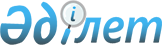 О некоторых мерах по защите прав и охраняемых законом интересов инвесторов, являющихся потенциальными приобретателями акций акционерных обществ, осуществляющих самостоятельное ведение реестра держателей акций
					
			Утративший силу
			
			
		
					Постановление Директората Национальной комиссии Республики Казахстан по ценным бумагам от 12 октября 2000 года N 679. Зарегистрировано в Министерстве юстиции Республики Казахстан 28 ноября 2000 года N 1309. Утратило силу - постановлением Правления Агентства РК по регулированию и надзору финансового рынка и финансовых организаций от 25 октября 2004 года N 305

   



               Извлечение из постановления Правления






              Агентства РК по регулированию и надзору






            финансового рынка и финансовых организаций






                    от 25 октября 2004 года N 305






 






      "В целях приведения нормативных правовых актов Республики Казахстан в соответствие с законодательством Республики Казахстан, Правление Агентства Республики Казахстан по регулированию и надзору финансового рынка и финансовых организаций (далее - Агентство) постановляет:






      1. Признать утратившими силу нормативные правовые акты Республики Казахстан согласно приложению к настоящему постановлению.






      2. Настоящее постановление вводится в действие со дня принятия...






 






      Председатель






 






               Перечень нормативных правовых актов,






                   признаваемых утратившими силу






      ... 






      15. Постановление Директората Национальной комиссии Республики Казахстан по ценным бумагам от 12 октября 2000 года N 679 "О некоторых мерах по защите прав и охраняемых законом интересов инвесторов, являющихся потенциальными приобретателями акций акционерных обществ, осуществляющих самостоятельное ведение реестра держателей акций" ...".






------------------------------------------------------------------





 






      В целях защиты прав и охраняемых законом интересов инвесторов на рынке ценных бумаг, во исполнение абзаца шестого статьи 10 Закона Республики Казахстан 
 Z970077_ 
 "О рынке ценных бумаг" от 5 марта 1997 года (далее именуемого "Закон") и подпункта 17) пункта 4 Положения о Национальной комиссии Республики Казахстан по ценным бумагам, утвержденного Указом Президента Республики Казахстан от 13 ноября 1997 года N 3755 
 U973755_ 
 , на основании пункта 9 статьи 34 Закона, подпункта 



23) пункта 4 и подпункта 11) пункта 5 названного Положения, подпункта в) пункта 41 Положения о ведении реестра держателей ценных бумаг в Республике Казахстан, утвержденного постановлением Правительства Республики Казахстан от 29 июля 1996 года N 944 
 P960944_ 
 , Директорат Национальной комиссии Республики Казахстан по ценным бумагам (далее именуемой "Национальная комиссия") постановляет: 



      1. Установить, что использованные в настоящем Постановлении понятия означают следующее: 



      1) "Общество" - акционерное общество, осуществляющее на основании пункта 2 статьи 35 Закона Республики Казахстан 
 Z980281_ 
 "Об акционерных обществах" от 10 июля 1998 года самостоятельное ведение реестра держателей своих акций; 



      2) "первый руководитель Общества" - руководитель коллегиального исполнительного органа Общества или лицо, единолично осуществляющее функции исполнительного органа Общества, либо лицо, его замещающее; 



      3) "Специалист" - работник Общества, обладающий выданным Национальной комиссией квалификационным свидетельством второй категории (с правом допуска к выполнению работ по исполнению и регистрации сделок с ценными бумагами) и осуществляющий функции по ведению реестра держателей акций Общества. 



      2. Установить, что первый руководитель Общества обязан предоставлять Специалисту: 



      1) документы, относящиеся к эмиссии акций: письма (свидетельства) Национальной комиссии о присвоении национального идентификационного номера (национальных идентификационных номеров) эмиссии акций и/или свидетельства о государственной регистрации эмиссии акций, проспект (проспекты) эмиссии акций и иные возможные документы; 



      2) документы, подтверждающие представление Обществом Национальной комиссии отчета (отчетов) об итогах выпуска и размещения акций; 



      3) иные документы, необходимые для ведения реестра держателей акций Общества. 



      3. Установить, что Специалист обязан самостоятельно исчислять сроки представления Обществом отчетов об итогах выпуска и размещения акций исходя из: 



      1) обязанности Общества, установленной пунктом 1 статьи 24 Закона; 



      2) документов, полученных Специалистом в соответствии с пунктом 2 настоящего Постановления. 



      4. Установить, что Специалист обязан в письменной форме, не позднее чем за десять календарных дней до наступления последнего, в соответствии с законодательством Республики Казахстан, дня представления Национальной комиссии отчета об итогах выпуска и размещения акций, уведомлять первого руководителя Общества о необходимости своевременного представления Национальной комиссии указанного отчета. 



      5. Установить, что в случае нарушения Обществом установленного законодательством Республики Казахстан срока представления Национальной комиссии отчета об итогах выпуска и размещения акций Специалист обязан в день, следующий за последним, в соответствии с законодательством Республики Казахстан, днем представления указанного отчета: 



      1) приостановить проведение операций по лицевым счетам держателей акций Общества (в том числе операций по переводу акций с эмиссионного счета Общества на лицевые счета держателей акций), за исключением операций: 



      по исполнению вступившего в законную силу решения суда; 



      по предоставлению выписок из реестра держателей акций с обязательным включением в такие выписки записи о приостановлении проведения операций по лицевым счетам держателей акций; 



      2) обеспечить уведомление о приостановлении проведения операций по лицевым счетам держателей акций Общества: 



      держателей акций Общества путем размещения соответствующих объявлений в легкодоступных для них местах в помещениях головного офиса и филиалов Общества; 



      собственников акций Общества путем направления им индивидуальных сообщений; 



      номинальных держателей акций Общества путем направления им индивидуальных сообщений (с возложением на них обязанности уведомить лиц, передавших принадлежащие им акции Общества в номинальное держание, о приостановлении проведения операций по их лицевым счетам); 



      3) обеспечить доведение до сведения Национальной комиссии письменной информации о приостановлении проведения операций по лицевым счетам держателей акций Общества и о предпринятых Специалистом и Обществом действиях. 



      6. Установить, что сообщения и письменная информация, указанные в подпунктах 2) и 3) пункта 5 настоящего Постановления, должны быть подписаны лицом, уполномоченным на подписание подобных документов от имени Общества. 



      7. Установить, что приостановление проведения операций по лицевым счетам держателей акций Общества влечет за собой приостановление их номинальным держателем проведения операций с акциями Общества между клиентами этого номинального держателя, а также между самим номинальным держателем и его клиентами. При этом номинальный держатель должен уведомить соответствующих клиентов о приостановлении проведения операций по лицевым счетам акций Общества, а также о том, что эмиссия акций Общества может быть признана Национальной комиссией несостоявшейся в соответствии с абзацем четвертым пункта 1 статьи 21 и пунктом 5 статьи 24 Закона. 



      8. Установить, что возобновление проведения операций по лицевым счетам держателей акций Общества (в том числе операций по переводу акций с эмиссионного счета Общества на лицевые счета держателей акций) осуществляется Специалистом на основании документов, подтверждающих представление Обществом в Национальную комиссию отчета об итогах выпуска и размещения его акций. При этом Специалист должен обеспечить уведомление о возобновлении проведения указанных операций держателей акций Общества (в том числе и их номинальных держателей) и Национальной комиссии в порядке, аналогичном установленному подпунктами 2) и 3) пункта 5 и пунктом 6 настоящего Постановления. 



      9. Установить, что настоящее Постановление вводится в действие с даты регистрации его Министерством юстиции Республики Казахстан.



      10. Управлению корпоративных финансов центрального аппарата Национальной комиссии принять все возможные меры по доведению настоящего Постановления (после введения его в действие) до сведения акционерных обществ, осуществляющих самостоятельное ведение реестров держателей своих акций.



      11. Контроль за исполнением настоящего Постановления возложить на Управление корпоративных финансов и Управление лицензирования и надзора центрального аппарата Национальной комиссии.


     Председатель 




 Национальной комиссии


					© 2012. РГП на ПХВ «Институт законодательства и правовой информации Республики Казахстан» Министерства юстиции Республики Казахстан
				